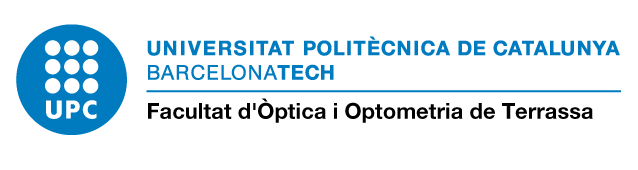 Sol·licitud de modificació enunciat TFC /solicitud  modificación enunciado TFCDades personals / datos personalesNom i cognoms/nombre y apellidos	       DNIMail	                                                                                                           telèfon/teléfonoExposició de fets / HechosSol·licitud / solicitudQue s’admeti el canvi exposat. / que se admita el cambio expuesto.Sr. Degà/Sr.Decano de la Facultat d’Òptica i Optometria de Terrassa - Universitat Politècnica de Catalunya . Barcelona TechAutorització canvi enunciat / Autorización cambio enunciadoDades personals / datos personalesNom i cognoms / Nombre y apellidos	       DNIUnitat -Departament / Unidad- DepartamentoExposició de fets / HechosQue sóc el director del TFC desenvolupat per l’estudiant / que soy el director del TFC desarrollado por el estudiante:  Que per motius justificats cal modificar l’enunciat i/o contingut de l’esmentat treball. / Que por motivos justificados sería necesario modificar el enunciado y/o contenido del citado Trabajo. Manifesto / ManifiestoQue AUTORITZO el canvi d’enunciat pel següent: / AUTORIZO el cambio de enunciado por el siguiente:I, per a què consti i als efectes oportuns, signo aquesta autorització / Y, para que conste y a los efectos oportunos, firmo esta autorización. que cursa els  estudis deque cursa los estudios de Grau/Gradoque cursa els  estudis deque cursa los estudios de Màster/MásterQue tinc inscrit i acceptat el següent  TFC / que tengo inscrito y aceptado el TFC siguienteQue tinc inscrit i acceptat el següent  TFC / que tengo inscrito y aceptado el TFC siguientedirigit pel professor-professors/ dirigido por el profesor-profesoresConvindria canviar el seu enunciat pel següent / sería necesario cambiar su enunciado por el siguienteConvindria canviar el seu enunciat pel següent / sería necesario cambiar su enunciado por el siguienteSignatura	/ firma		Documentació que s’annexa/ documentación anexaTerrassa, .......... / .......... / ..........-Autorització de canvi enunciat del director/ponent.        autorización cambio enunciado del director/ponenteTerrassa, .......... / .......... / ..........Terrassa, .......... / .......... / ..........Signatura	/firma		Terrassa, .......... / .......... / ..........